Καλημέρα παιδιά, μόνο τις απαντήσεις να γράψετε!!!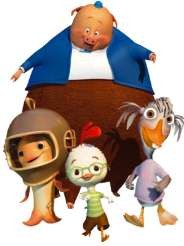 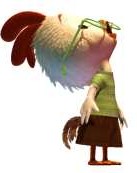 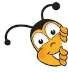 Να μεταφέρετε στον πληθυντικό τις παρακάτω προτάσεις όπως στο παράδειγμα:Το κοριτσάκι άνοιξε την πόρτα του σπιτιού.Τα κοριτσάκια άνοιξαν τις πόρτες των σπιτιών. Ο μαθητής έβαλε το μολύβι στην κασετίνα του.......................................................................................................Ο παππούς γέμισε με φαγητό το πιάτο του σκύλου.......................................................................................................Ο ερευνητής φωτογράφισε τη φωλιά του πουλιού.......................................................................................................Ο χειμώνας έφερε χιόνι στην κορυφή του βουνού.......................................................................................................Η δασκάλα διόρθωσε το τετράδιο του μαθητή.......................................................................................................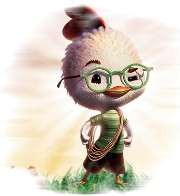 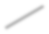 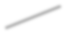 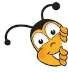 Γράψε στον πληθυντικό αριθμό τις παρακάτω φράσεις:		Ο ταχυδρόμος φέρνει το γράμμα.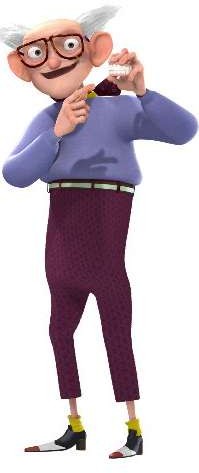 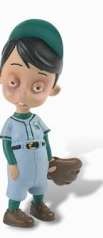 		...............................................................................................		Το σύννεφο έφερε βροχή.		................................................................................................		Ο οδηγός του λεωφορείου φρενάρει.		.............................................................................................		Ο μαθητής πηγαίνει στο σχολείο.		..............................................................................................		Η αυλή είναι βρεγμένη.		.............................................................................................Μπορείτε το Σαββατοκύριακο να διαβάσετε:https://www.openbook.gr/i-magissa-tarantoyla-antimetopizei-ton-yio-tis-koronas/https://www.youtube.com/watch?v=BU-PGKNXldkhttps://www.youtube.com/watch?v=g3icZB__sCM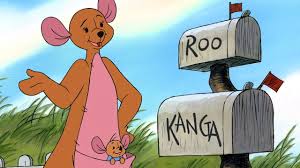 